Extra oefenopdrachten H55.1 Oppervlakte driehoekVraag 1 Wat is de oppervlakte van onderstaande driehoek?    Ieder hokje is 1 bij 1 cm.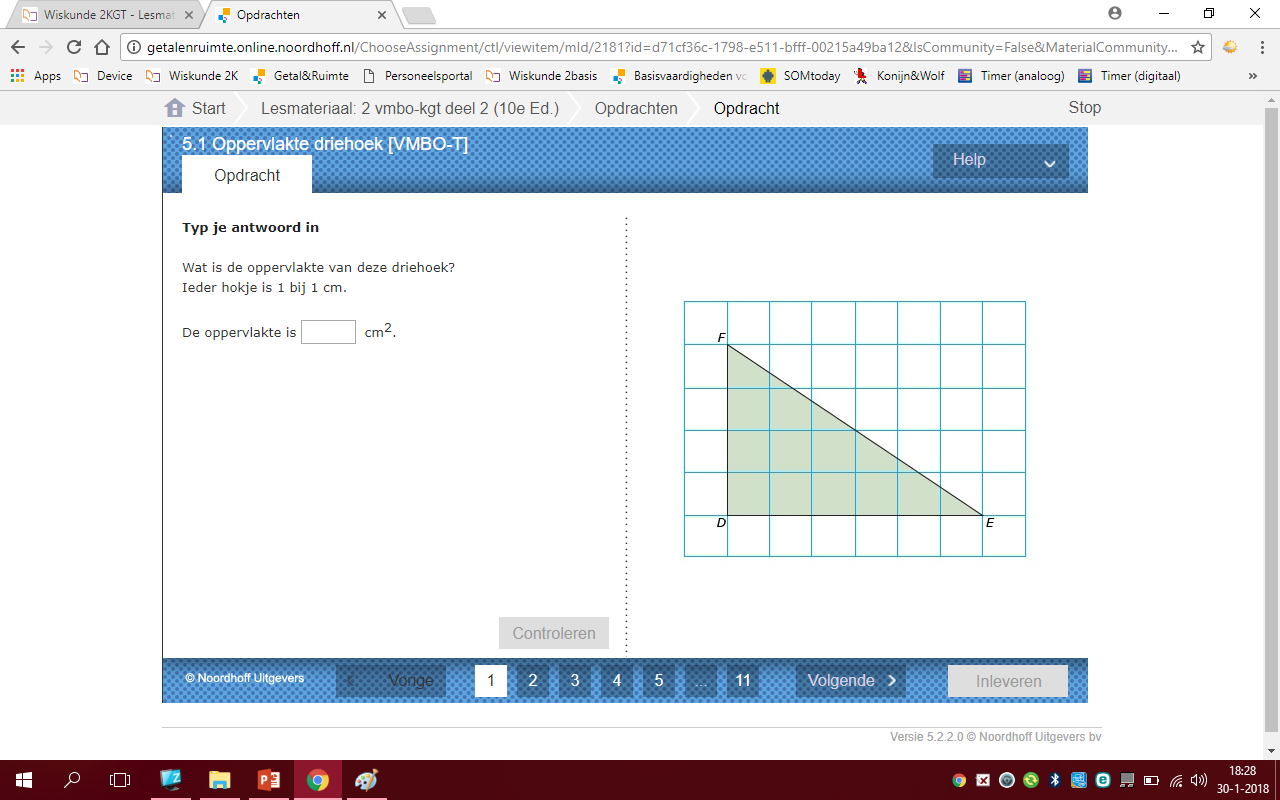 oppervlakte driehoek = 0,5 x zijde x hoogte			of       zijde x hoogte : 20,5 x 6 x 4 = 12 cm2 						of       6 x 4 : 2 = 12 Vraag 2Wat is de oppervlakte van onderstaande driehoek?  Ieder hokje is 1 bij 1 cm.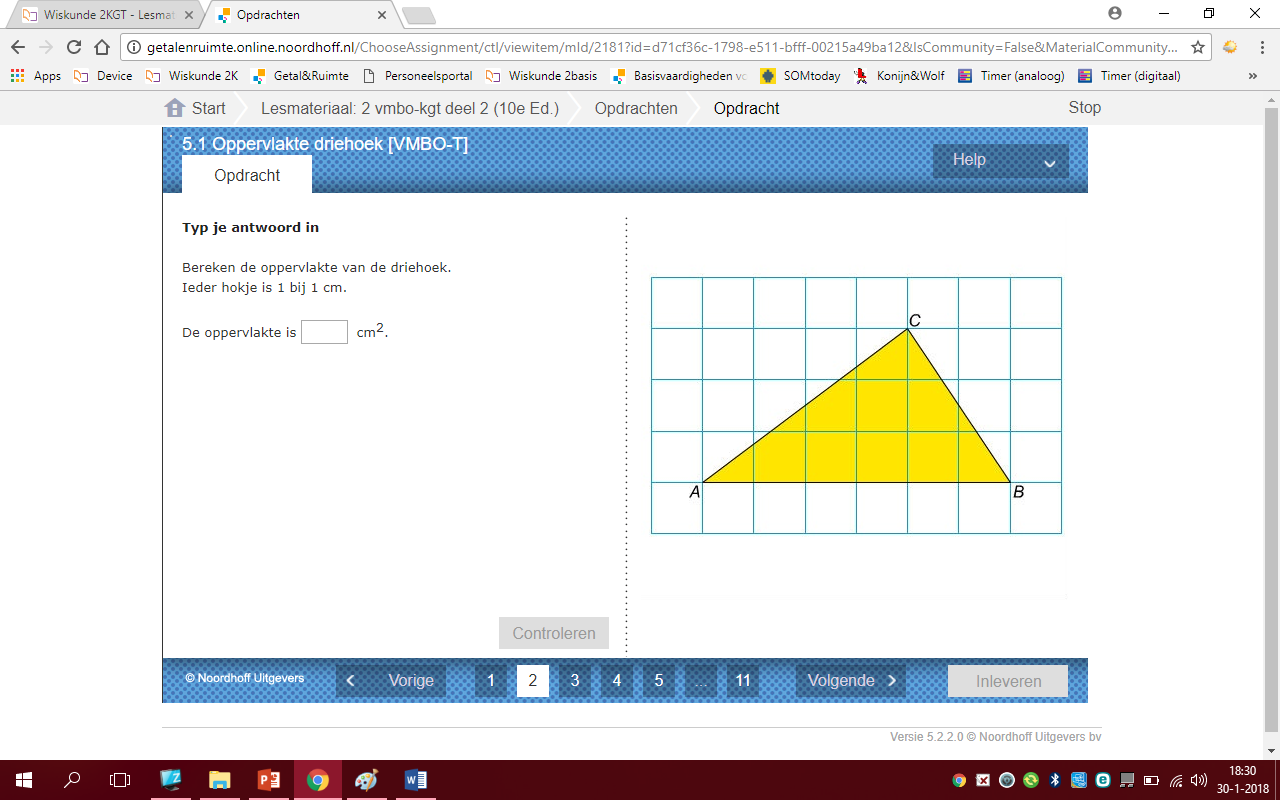 Oppervlakte driehoek = 0,5 x zijde x hoogte			of	zijde x hoogte : 20,5 x 6 x 3 = 9 cm2 						of       6 x 3 : 2 = 9Vraag 3Wat is de oppervlakte van onderstaande driehoek? 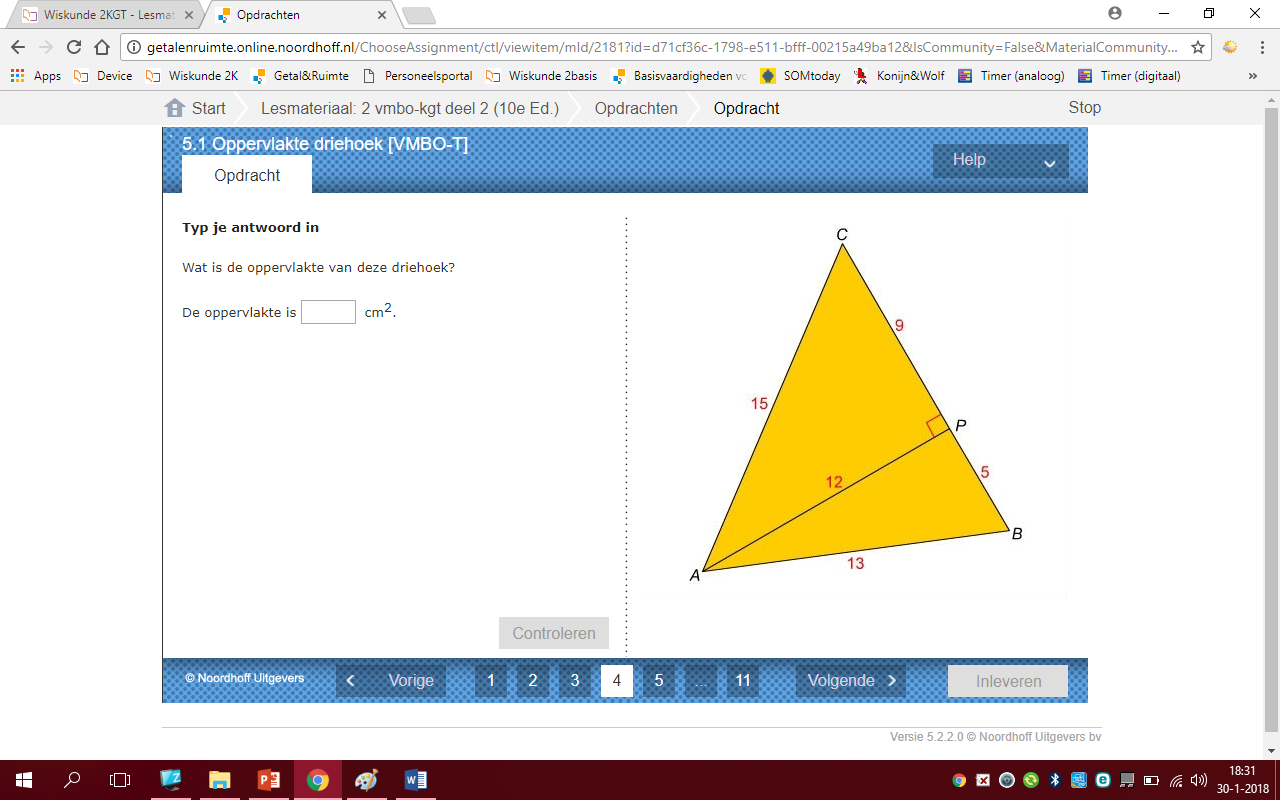 Oppervlakte driehoek = 0,5 x zijde x hoogte			of	zijde x hoogte : 20,5 x 14 x 12 = 84 cm2 						of	14 x 12 : 2 = 84 Vraag 4Bereken van alle onderstaande driehoeken de oppervlakte.Oppervlakte driehoek = 0,5 x zijde x hoogte                       of 	Oppervlakte driehoek = zijde x hoogte : 2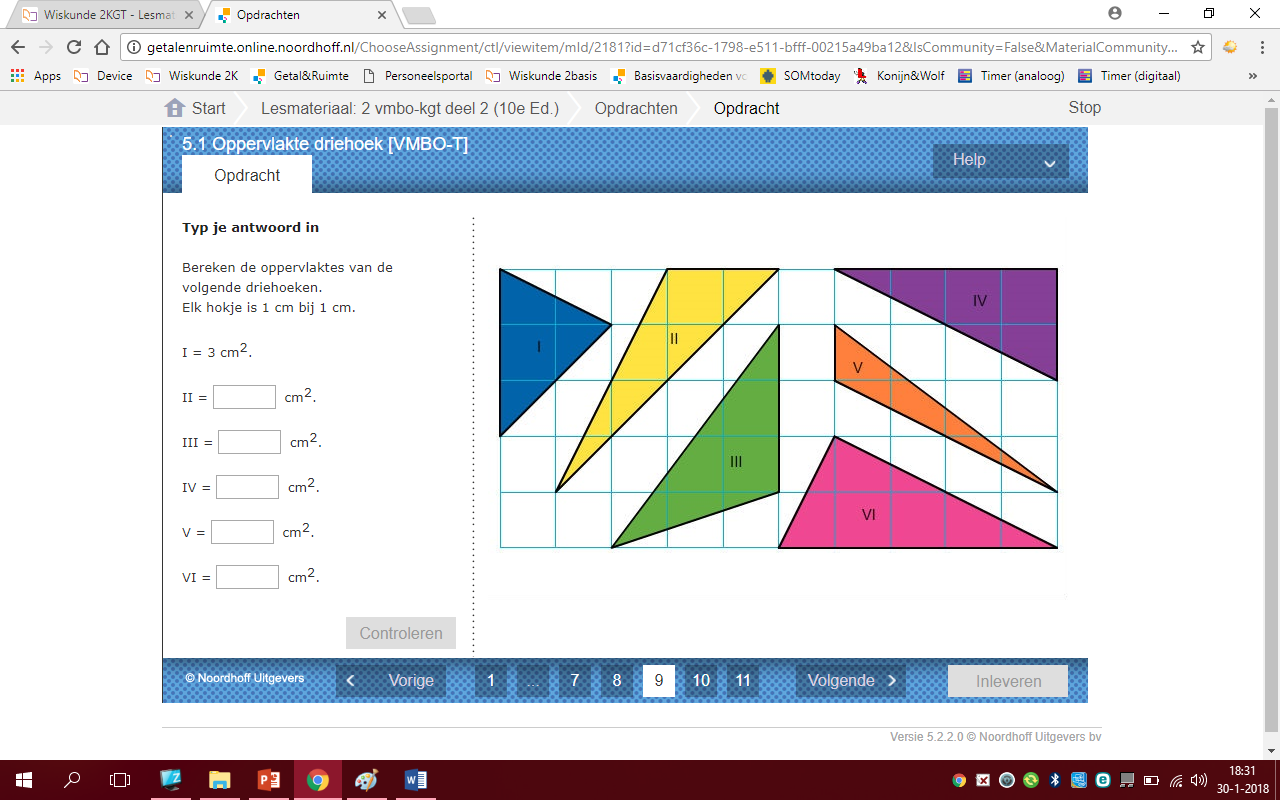 I = 0,5 x 3 x2 = 3     	of   3 x 2 : 2 = 3II = 0,5 x 2 x 4 = 4   	of   2 x 4 : 2 = 4III = 0,5 x 3 x 3 = 4,5   of  3 x 3 : 2 = 4,5IV = 0,5 x 4 x 2 = 4     of    4 x 2 : 2 = 4V = 0,5 x 1 x 4 = 2    	of   4 x 1 : 2 = 2VI = 0,5 x 5 x 2 = 5     of   5 x 2 : 2 = 55.2 Oppervlakte vierhoekVraag 5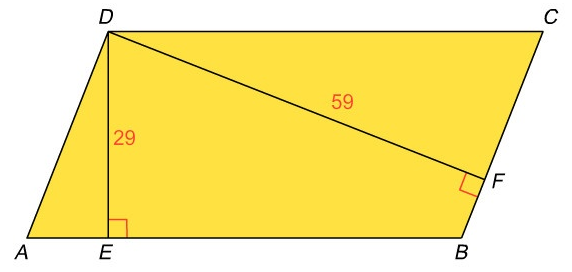 Welke twee zijden horen bij hoogte DE ?  CD en ABWelke twee zijden horen bij hoogte DF ? BC en ADVraag 6Bereken de oppervlakte van onderstaande parallellogramOppervlakte parallellogram : zijde x hoogte34 x 50 = 1700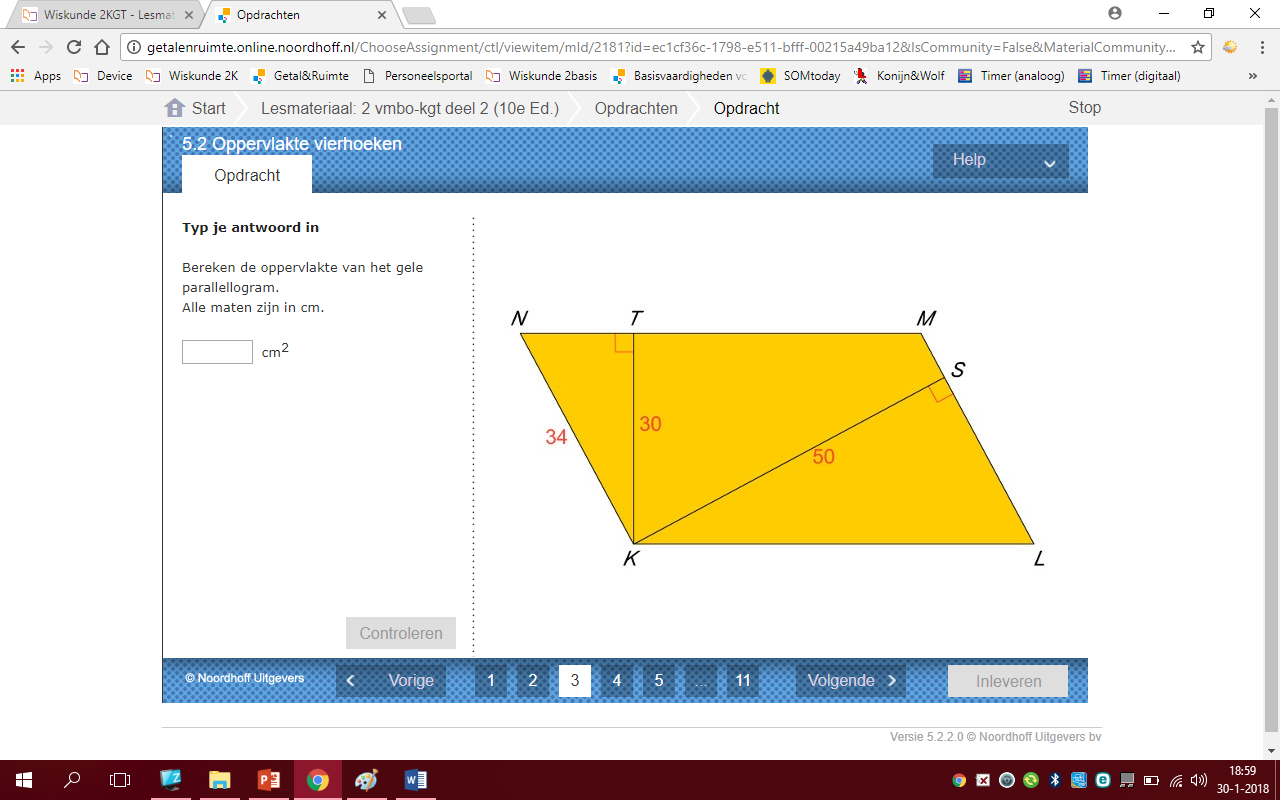 Vraag 7Bereken de oppervlakte van onderstaande parallellogrammenOppervlakte parallellogram : zijde x hoogte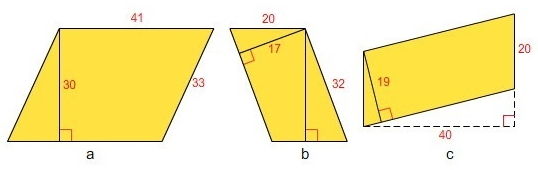 41 x 30 = 123032 x 17 = 54420 x 40 = 800Vraag 8Bereken de oppervlaktes van onderstaande figuren.Oppervlakte vierhoek: Verdelen in stukken die je wel kunt berekenen of inlijstenOppervlakte vlieger / ruit : 0,5 x zijde x hoogte (zijde en hoogte zijn de diagonalen van het figuur)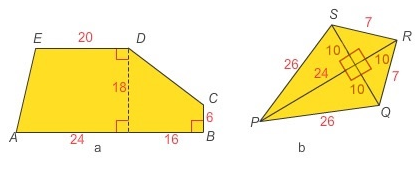 Oppervlakte rechthoek er omheen = 40 x 18 = 720Driehoek linkerkant te veel = 0,5 x 4 x 18 = 36Driehoek rechtsboven te veel = 0,5 x 16 x 12 = 96Oppervlakte vijfhoek = 720 – 36 – 96 = 5880,5 x 34 x 20 = 3405.3 Omtrek en oppervlakte cirkelOmtrek cirkel = π x diameterOppervlakte cirkel = π x straal2Vraag 9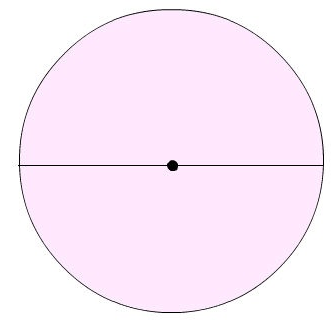 De diameter van een cirkel is 34 cm. Bereken de omtrek.Rond af op twee decimalen.
π x 34 cm = 106, 81 cm
De straal van een andere cirkel is 30 cm. Bereken de omtrek. Rond af op twee decimalen.	Diameter = 30 cm x 2 = 60 cm	π x 60 cm = 188,50 cmVraag 10De straal van een cirkel is 34 cm. Bereken de oppervlakte.Rond af op twee decimalen.
π x 342 = 3631,68 cm2De diameter van een andere cirkel is 60 cm. Bereken de oppervlakte. Rond af op twee decimalen.	Straal = 60 cm : 2 = 30 cm	π x 302 =2827,43 cm2 Vraag 11In een park is een ronde vijver met een diameter van 85 meter. Om de vijver is een voetpad met een breedte van 2 meter aangelegd. Aan beide kanten van het pad is een hek geplaatst.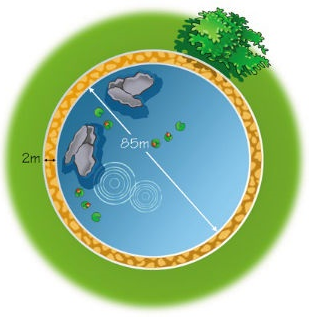 Hoeveel meter is het binnenste hek lang? 
Rond af op twee decimalen.
Omtrek dus diameter nodigπ x 85 m = 267,04 m

Wat is de diameter van de vijver en het voetpad samen? Let op: het voetpad zit aan beide kanten van de vijver
85m + 2m + 2m = 89 mHoeveel meter is het buitenste hek lang?Rond af op twee decimalen.
omtrek dus diameter nodigπ x 89 m = 279,60 m 

Wat is de oppervlakte van de vijver (zonder voetpad)?Oppervlakte dus straal nodig85m : 2 = 42,5 m π x 42,52 = 5674,50 m2